Výzva k podání nabídek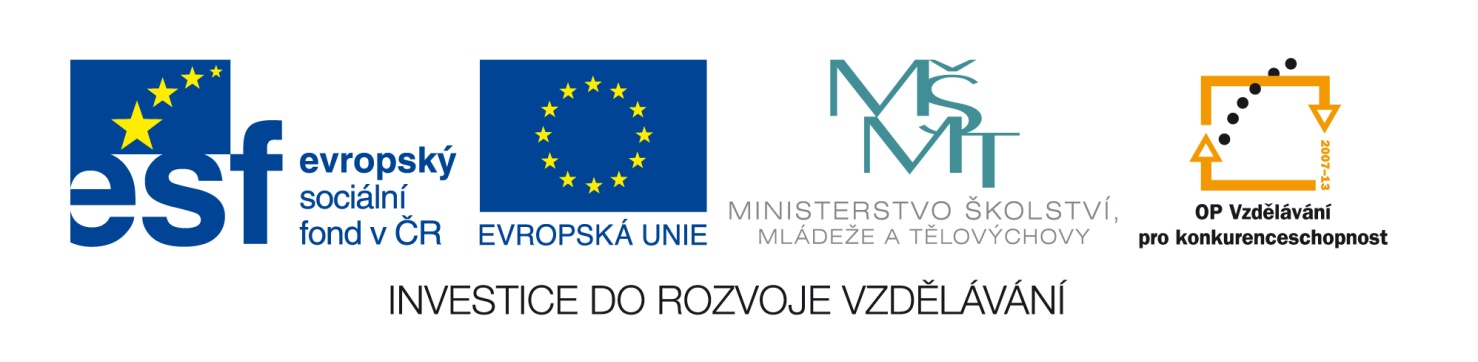 (dále jen tato Výzva)V Kuřimi dne ………………………			                     ………………………………………							Ing. Hana Novotná, ředitelka školyČíslo zakázkyC/12/790Název programuOperační program Vzdělávání pro konkurenceschopnostRegistrační číslo projektuCZ.1.07/1.5.00/34.0674Název projektuInovace výuky SOŠ a SOU Kuřim, s.r.o.Název zakázkyDodávka informačních technologií a vybavení pro SOŠ a SOU Kuřim, s.r.o.Předmět zakázky Dodávka hardware, software, projektorů, notebooků a dalšího vybavení.Datum vyhlášení zakázky24. 10. 2012Název/ obchodní firma zadavateleStřední odborná škola a Střední odborné učiliště Kuřim, s.r.o.Sídlo zadavateleKřížkovského 48, Kuřim 664 34Osoba oprávněná jednat jménem zadavateleIng. Hana Novotná, ředitelka e-mail: skola@zamekkurim.czTel.: 541231038IČ zadavatele47917865DIČ zadavateleCZ47917865Kontaktní osoba zadavateleIng. Vojtěch Novotný, zástupce ředitelkye-mail: vojtech.novotny@zamekkurim.czTel.: 541231038Lhůta pro podání nabídek Lhůta pro podání nabídek končí dnem 7. 11. 2012 ve 12 hodin včetně. Nabídky dodané po tomto termínu budou vyřazeny a nebudou dále hodnoceny.Oznámení o výsledku výběrového řízení bude odesláno e‐mailem a poštou všem uchazečům nejpozději do 12. 11. 2012.Místo dodání/převzetí nabídekNabídky budou doručeny poštou nebo osobně v listinné podobě na adresu zadavatele: Střední odborná škola a Střední odborné učiliště Kuřim, s.r.o. Křížkovského 48, Kuřim 664 34Při podání nabídky poštou nebo jiným veřejným přepravcem se za okamžik dodání nabídky považuje její fyzické převzetí zadavatelem. Je nezbytné, aby byla nabídka zadavateli doručena do konce lhůty pro podání nabídek. Za okamžik podání/doručení nabídky se považuje její fyzické převzetí podatelnou zadavatele na výše uvedené kontaktní adrese. Osobní podání nabídky lze učinit na výše uvedené kontaktní adrese v době: Po -Pá od 7:00 do 15:00 hod oproti potvrzení o převzetí nabídky. Opožděně podané nabídky zadavatel nevrací a ponechává je přiložené k dokumentaci o zadání veřejné zakázky. Popis předmětu zakázkyPředmětem zakázky je dodávka hardware, software, projektorů, notebooků a dalšího vybavení dle specifikace v příloze Příloha B – Technická specifikace nabídky této Výzvy. K dodávce je požadována doprava do sídla zadavatele.Obchodní a platební podmínkyPlnění veřejné zakázky je požadováno za obchodních podmínek specifikovaných návrhem kupní smlouvy uvedeným v příloze Příloha C3 – Návrh kupní smlouvy této Výzvy. Obchodní podmínky jsou pro uchazeče závazné a nemohou být žádným způsobem měněny či doplňovány.Nabídková cena bude stanovena absolutní částkou v české měně, a to v členění:a) nabídková cena bez DPHb) sazba (v %) a výše DPHc) nabídková cena včetně DPHNabídková cena musí obsahovat veškeré nutné náklady k řádné realizaci předmětu veřejné zakázky.Předpokládaná hodnota zakázky v Kč450 000,- Kč bez DPH (540 000,- Kč včetně DPH)Uvedená cena je celkovou nepřekročitelnou cenou za dodávku.Jednotková cena žádného zboží nesmí být vyšší než 39 999,- Kč včetně DPH (33 332,50 Kč bez DPH). Typ zakázkyZakázka malého rozsahu, která se řídí § 12 odst. 3 zákona č. 137/2006 Sb., o veřejných zakázkách, ve znění pozdějších předpisů. Tato veřejná zakázka na dodávky se neřídí zákonem o veřejných zakázkách č. 137/2006Sb. – podle § 18 odst. 5 zákona č. 137/2006 Sb. Zakázka se skládá z jedné části a řídí se postupem pro zadávání zakázek malého rozsahu 200 000 – 799 999 Kč bez DPH podle Příručky pro žadatele příjemce 1.5 pro střední školy, verze3 (dostupné na www.msmt.cz).Lhůta dodáníZboží bude dodáno do sídla zadavatele do 21 dnů ode dne uzavření smlouvy.Místo plnění zakázky:Střední odborná škola a Střední odborné učiliště Kuřim, s.r.o.Křížkovského 48, Kuřim 664 34Hodnotící kritériaJediným hodnotícím kritériem pro zadání veřejné zakázky je nejnižší nabídková cena bez DPH. Pořadí nabídek bude stanoveno podle výše nabídkové ceny bez DPH, nejvýhodnější nabídkou bude nabídka s nejnižší nabídkovou cenou. Za nabídkovou cenu se považuje cena plnění celého předmětu zakázky.   Tato nabídková cena nesmí překročit celkovou nepřekročitelnou cenu za dodávku. Překročení tohoto limitu bude považováno za nesplnění podmínek zadávacího řízení. Požadavek na písemnou formu nabídky Nabídka musí být zadavateli podána v písemné formě v českém jazyce a to formou vyplněných předloh uvedených v přílohách této Výzvy včetně podepsaných dvou návrhů kupní smlouvy a dokladů o kvalifikaci.Požadavek na písemnou formu je považován za splněný tehdy, pokud je nabídka podepsána osobou oprávněnou jednat jménem uchazeče. Uchazeč je při zpracování své nabídky povinen dodržovat pravidla publicity OP VK (viz vzory v přílohách).Nabídka – vyplněné předlohy spolu se dvěma podepsanými kupními smlouvami a s doklady o kvalifikaci uchazeče – musí být dodány ve stejné neporušené zalepené obálce. Na obálce musí být uvedena adresa zadavatele, adresa dodavatele a nápis: „VEŘEJNÁ ZAKÁZKA Dodávka informačních technologií a vybavení pro SOŠ a SOU Kuřim, s.r.o.NABÍDKA – NEOTEVÍRAT“. Všechny listy nabídky včetně dokladů o kvalifikaci (kromě návrhů smlouvy) musí být pevně svázány v jednom celku. Každé vyhotovení smlouvy bude dodáno v odděleném svazku. Nedílnou součástí nabídky jsou vyplněné a oprávněnou osobou podepsané přílohy:Přílohy A – Informace o kvalifikaci: A1. Krycí list Informace o kvalifikaciA2. Prohlášení dodavatele k Informaci o kvalifikaciA3. Čestné prohlášení o splnění základních kvalifikačních předpokladůPřílohy C – Nabídka: C1. Prohlášení uchazečeC2. Krycí list nabídkyC3. DVĚ kupní smlouvy s přílohamiPříloha C2 - Krycí list nabídky bude obsahovat detailní popis nabídky (množství, typové označení jednotlivých položek, nabízené parametry a nabízená záruka) dle přílohy Příloha B – Technická specifikace nabídky této Výzvy. Dále bude obsahovat nabídkovou cenu bez DPH i s DPH, která bude uvedena v české měně, a to za každou položku zvlášť i celkově. Nedodržení minimální technické specifikace vede k vyřazení nabídky.Podepsaný návrh kupní smlouvy (2x) bude obsahovat specifikaci dle Přílohy C2 - Krycí list nabídky. Požadavky na prokázání splnění základní a profesní kvalifikace dodavatele na základě zadávací dokumentaceHodnoceny budou pouze nabídky podané uchazeči, kteří splnili kvalifikaci. Zadavatel stanovuje jako požadavky na kvalifikaci dodavatele: - splnění základních kvalifikačních předpokladů uvedených v § 53 zákona č. 137/2006 Sb., - splnění profesních kvalifikačních předpokladů uvedených v § 54 písm. a) a b) zákona č. 137/2006 Sb. Splnění základních kvalifikačních předpokladů uvedených v § 53 zákona prokáže dodavatel Čestným prohlášením majícím náležitosti uvedené v § 64 odst. 2 zákona č. 137/2006 Sb. uvedeným v příloze Příloha A3 této Výzvy.Splnění profesních kvalifikačních předpokladů prokáže dodavatel předložením dokladů dle § 54 písm. a) zákona (výpis z obchodního rejstříku nebo z jiné obdobné evidence, ve které je uchazeč zapsán)a b) zákona (doklad o oprávnění k podnikání podle zvláštních právních předpisů v rozsahu odpovídajícímu předmětu veřejné zakázky, zejména doklad prokazující příslušné živnostenské oprávnění či licenci). Další požadavky na zpracování Informace o kvalifikaci:Dodavatel předkládá doklady prokazující splnění kvalifikace v originálu či v úředně ověřené kopii. Doklady nesmějí být starší 90 dnů. Dodavatel může předložit kopii těchto dokladů. Originály či ověřené kopie v tomto případě, předloží pouze vybraný dodavatel před podpisem smlouvy.  Povinnost uchovávat doklady a umožnit kontroluSmlouva s vybraným dodavatelem musí zavazovat dodavatele, aby umožnil všem subjektům oprávněným k výkonu kontroly projektu, z jehož prostředků je dodávka hrazena, provést kontrolu dokladů souvisejících s plněním zakázky, a to po dobu stanovenou podmínkami pro archivaci v rámci operačního programu Vzdělávání pro konkurenceschopnost, tj. do roku 2025 a po tuto dobu doklady související s plněním zakázky archivovat. Další podmínky pro plnění zakázkyPoznámka k Výzvě k podání nabídky Dodavatel je povinen se před podáním nabídky podrobně seznámit se zadávacími podmínkami a vyjasnit si ještě před předložením informace o kvalifikaci a podáním nabídky případné nejasnosti. K pozdějším námitkám nebude brán zřetel. Otevírání obálek s nabídkami a hodnocení nabídek Otevírání obálek s nabídkami a hodnocení nabídek provede hodnotící komise ustanovená zadavatelem.Popis posuzování a hodnocení nabídek Komise posoudí nabídky z hlediska splnění zákonných požadavků a požadavků zadavatele uvedených v zadávacích podmínkách a z hlediska toho, zda uchazeč nepodal nepřijatelnou nabídku podle § 22 odst. 1 písm. d) zákona č. 137/2006 Sb., a dále z hlediska mimořádně nízké nabídkové ceny. Hodnotící komise může v případě nejasnosti požádat uchazeče o písemné vysvětlení nabídky. Hodnotící komise nabídku vyřadí, pokud uchazeč nedoručí vysvětlení ve lhůtě stanovené hodnotící komisí. Uchazeče, jehož nabídka při posuzování nabídek nesplnila výše uvedená hlediska, zadavatel z výběrového řízení vyloučí. Vyloučení, včetně uvedení důvodů, zadavatel vyloučeným uchazečům písemně oznámí. Hodnotící komise provede hodnocení nabídek splňujících zadávací podmínky podle kritéria uvedeného výše. Zrušení výběrového řízení Zadavatel je oprávněn zrušit výběrové řízení na dodavatele plnění této veřejné zakázky malého rozsahu i bez udání důvodu do doby uzavření smlouvy. Za důvod zvláštního zřetele, pro který nelze na zadavateli požadovat, aby ve výběrovém řízení pokračoval, bude přitom považována mj. absence nabídek s nabídkovou cenou umožňující zadavateli nepřekročit finanční limit pro danou veřejnou zakázku. Finanční limit zadavatele je dán předpokládanou hodnotou této zakázky. Zadávací lhůta Uchazeči jsou svými nabídkami vázáni po dobu běhu zadávací lhůty. Zadávací lhůta činí 90 dnů a začíná běžet dnem následujícím po uplynutí lhůty pro podání nabídek. Uchazeč, jehož nabídka bude vybrána jako nejvhodnější, je však svojí nabídkou vázán až do podpisu smlouvy. Změny zadávacích podmínek Zadavatel si vyhrazuje právo na změnu nebo doplnění zadávacích podmínek. Změna/doplnění zadávacích podmínek bude oznámena všem vyzvaným uchazečům. Náklady uchazečů Náklady spojené s podáním nabídky zadavatel nehradí. Zadavatel požaduje rozepsanou fakturaci dodávky po jednotlivých položkách dle krycího listu. Přílohy Výzvy k podání nabídky Nedílnou součástí této Výzvy k podání nabídek jsou tyto přílohy: Přílohy A – Informace o kvalifikaci: A1. Krycí list Informace o kvalifikaciA2. Prohlášení dodavatele k Informaci o kvalifikaciA3. Čestné prohlášení o splnění základních kvalifikačních předpokladůPříloha B – Technická specifikace nabídky Přílohy C – Nabídka: C1. Prohlášení uchazečeC2. Krycí list nabídkyC3. Návrh kupní smlouvy s přílohouNejsou-li přílohy součástí Výzvy, lze přílohy získat od kontaktní osoby zadavatele.